Design my own gardenWhether you have or don’t have a garden at the moment doesn’t matter for this task. I want you to imagine creating your own garden just how you would like it.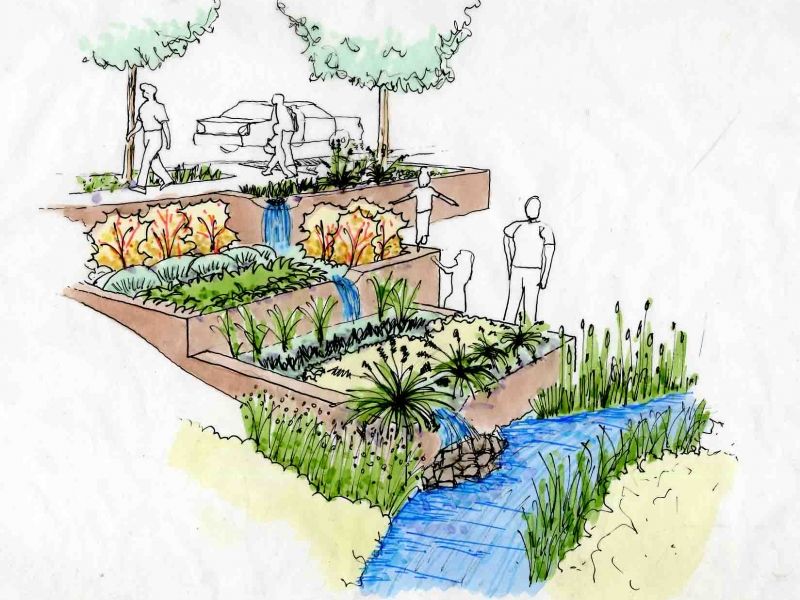 Garden design is a big industry and you can see much of this in garden design tv shows.Look at the link below from the Garden Ninja to see how he sketches garden designshttps://www.youtube.com/watch?v=3zO_pA7JLWUYou can add all sorts of different areas, have your own pool, juice bar or even a sumo suit wrestling area! Don’t forget paths and plants though and colour areas to suit as well as label what is what!!Looking forward to see what you come up with!	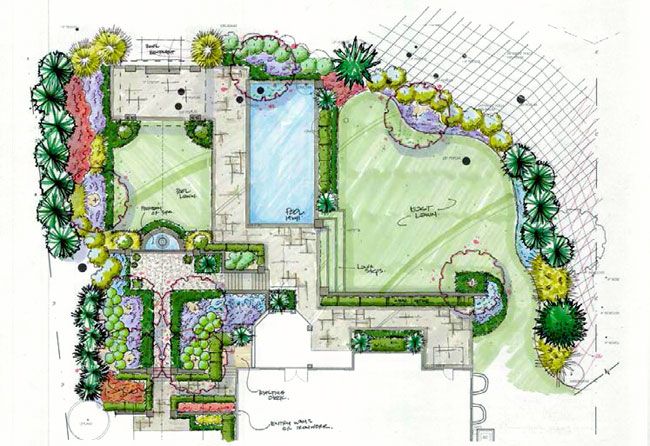 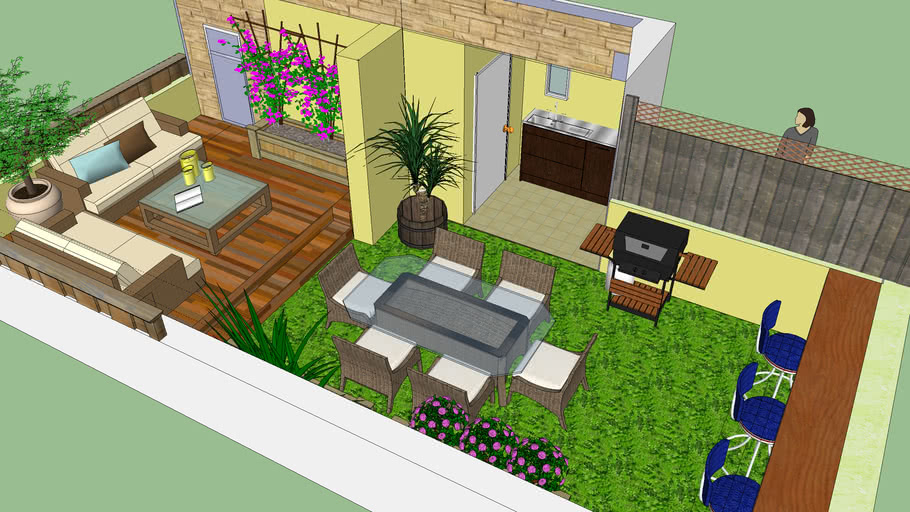 